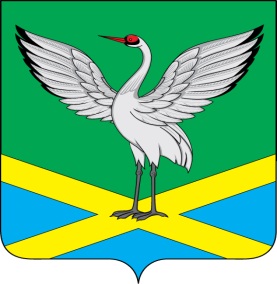 Совет городского поселения «Забайкальское»муниципального района «Забайкальский район»III-го созываРЕШЕНИЕпгт. Забайкальск«16» марта 2016г.                                                                                    № 191                                О внесении изменений в  решение Совета городского поселения «Забайкальское» от  10 ноября 2009   года  № 105  "О принятии положения «Об установлении  оплаты труда работников учреждений, финансируемых из бюджета городского  поселения  «Забайкальское»"В целях приведения нормативных правовых актов городского поселения "Забайкальское" в соответствии действующему законодательству, на основании статьи 26 Устава городского поселения «Забайкальское», Совет городского поселения «Забайкальское» решил: 1. Внести изменения в решение Совета городского поселения «Забайкальское»  муниципального  района «Забайкальский район» от 10 ноября 2009 года  №  105   "О принятии положения «Об установлении оплата труда работников учреждений, финансируемых из бюджета городского  поселении «Забайкальское»":Первый абзац  решения Совета городского поселения «Забайкальское» изложить в следующей редакции:"В соответствии с постановлением Правительства Российской Федерации от  05 августа 2008 г. N 583 "О введении новых систем оплаты труда работников федеральных бюджетных учреждений и федеральных государственных органов, а также гражданского персонала воинских частей, учреждений и подразделений федеральных органов исполнительной власти, в которых законом предусмотрена военная и приравненная к ней служба, оплата труда которых в настоящее время осуществляется на основе Единой тарифной сетки по оплате труда работников федеральных государственных учреждений", Закона Забайкальского края от 9 апреля 2014 г. № 964-ЗЗК "Об оплате труда работников государственных учреждений Забайкальского края", руководствуясь приказом Министерства здравоохранения и социального развития Российской Федерации от 14 августа 2008 г.  № 425н "Об утверждении рекомендаций по разработке федеральными государственными органами и учреждениями – главными распорядителями средств федерального бюджета примерных положений об оплате труда работников подведомственных федеральных бюджетных учреждений", Совет городского поселения «Забайкальское» решил:"2. Опубликовать настоящее решение в информационном вестнике «Вести Забайкальска».Глава городского                                                                       поселения «Забайкальское»                                                   О.Г.Ермолин                                                                                       